Table S1. The best-fit partitioning scheme and corresponding models used on the BL phylogenetic tree.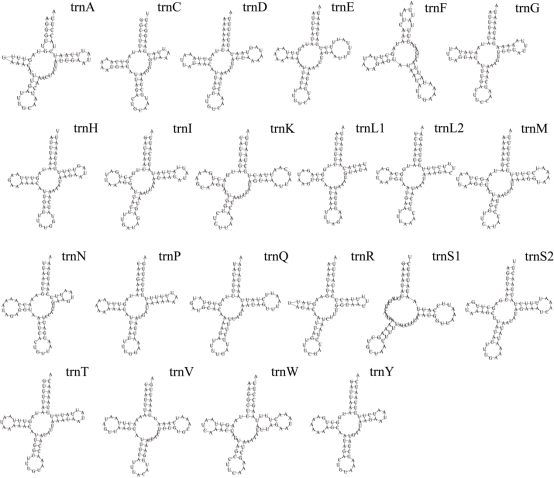 Figure S1 The secondary structure of 22 tRNA in Penicillidia jenynsii.Subset partitionsSitesBest modelnad3 codon1, atp6 codon1, nad6 codon1, nad2 codon1, atp8 codon2, atp8 codon1972GTR+I+Gcox1 codon2, cox2 codon2, cytb codon2, cox3 codon2, atp6 codon2, nad3 codon21698TVM+I+Gcox1 codon3, cox3 codon3, cox2 codon3, nad3 codon3, cytb codon3, atp6 codon31698TRN+Gnad6 codon3, nad2 codon3, atp8 codon3575TRN+Gcox1 codon1, cox2 codon1, cytb codon1, cox3 codon11353GTR+I+Gnad4L codon1, nad4 codon1, nad1 codon1, nad5 codon11462GTR+I+Gnad4L codon2, nad5 codon2, nad4 codon2, nad1 codon21462GTR+Gnad1 codon3, nad5 codon3, nad4L codon3, nad4 codon31462TRN+I+Gnad2 codon2, nad6 codon2523TVM+G